АДМИНИСТРАЦИЯ ГОРОДА НОРИЛЬСКАКРАСНОЯРСКОГО КРАЯУПРАВЛЕНИЕ ОБЩЕГО И ДОШКОЛЬНОГО ОБРАЗОВАНИЯ АДМИНИСТРАЦИЯ ГОРОДА НОРИЛЬСКАПРИКАЗОб организации и проведении муниципального этапа Первенства России по спортивному туризму на пешеходных дистанциях «Северное сияние 2022» Согласно плану мероприятий Управления общего и дошкольного образования Администрации города Норильска, плану работы муниципального бюджетного учреждения дополнительного образования «Станция детского и юношеского туризма и экскурсий» (далее – МБУ ДО «СДЮТиЭ») на 2022-2023 учебный год,ПРИКАЗЫВАЮ:	1.		 Провести с 16 декабря по 17 декабря 2022 года на базе муниципального бюджетного учреждения дополнительного образования «Станция детского и юношеского туризма и экскурсий» (далее – МБУ ДО «СДЮТиЭ») муниципальный этап Первенства России по спортивному туризму на пешеходных дистанциях «Северное сияние 2022» (далее – Конкурс).	2.  Утвердить:2.1. положение о Конкурсе (прилагается);2.2. смету расходов на организацию и проведение Конкурса (прилагается).	3.  Возложить ответственность за организацию и проведение Конкурса на директора МБУ ДО «СДЮТиЭ».             4.  Руководителям муниципальных бюджетных, автономныхобразовательных учреждений, подведомственных Управлению общего и дошкольного образования Администрации города Норильска (далее – МБ(А)ОУ):	4.1.	 организовать участие школьников в Конкурсе;	4.2.  назначить ответственных за жизнь и здоровье учащихся вверенного образовательного учреждения на период проведения мероприятия, времени следования к месту проведения и обратно.	5.	 Директору муниципального казенного учреждения «Обеспечивающий комплекс учреждений общего и дошкольного образования» (далее - МКУ «ОК УОиДО») обеспечить финансирование расходов, связанных с исполнением настоящего приказа за счет средств учреждений в соответствии со сметой расходов.	6.	 Директору МБУ ДО «СДЮТиЭ» назначить материально ответственное лицо для получения, хранения, списания ТМЦ, приобретенных за счет денежных средств согласно смете расходов.	7. Оператору ЭВиВМ отдела материально-технического снабжения МКУ «ОК УОиДО» настоящий приказ довести до сведения указанных в нем лиц посредством электронной связи (по согласованию).	8.	 Контроль исполнения настоящего приказа возложить на заместителя начальника Управления по общему образованию и развитию образовательной сети.Начальника Управления                                                                                 А. Г. КолинМыльникова Анна Станиславовна, 43 72 00*3255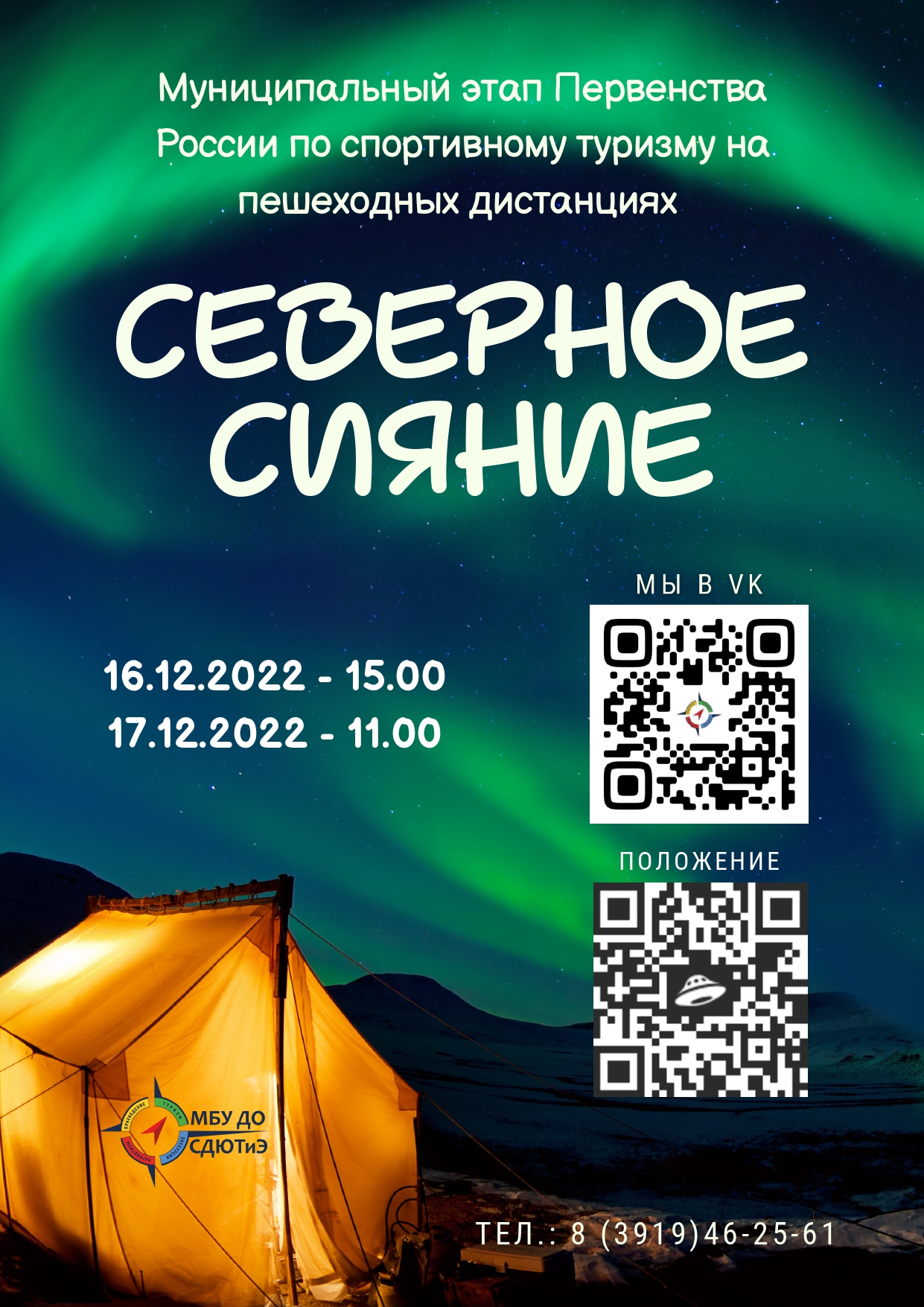                                                     УТВЕРЖДЕНОприказом начальника управления общего и дошкольного образованияАдминистрации города Норильскаот «__» ____2022 № 280 - ____ПОЛОЖЕНИЕо проведении муниципального этапа Первенства России по спортивному туризму на пешеходных дистанциях «Северное сияние 2022»(в положении возможны незначительные изменения)Основные положенияМуниципальный этап Первенства России по спортивному туризму на пешеходных дистанциях «Северное сияние 2022» (далее по тексту - Конкурс) проводится среди учащихся общеобразовательных учреждений согласно плану работы Управления общего и дошкольного образования Администрации города Норильска на 2022-2023 учебный год. Учредители и организаторы Учредитель Конкурса: Управление общего и дошкольного образованияАдминистрации города Норильска. Организатор Конкурса: Муниципальное бюджетное учреждение дополнительного образования «Станция детского и юношеского туризма и экскурсий» (далее по тексту – МБУ ДО «СДЮТиЭ»).Цели и задачи  Популяризация туризма среди учащихся общеобразовательных учреждений города Норильска.  Повышение технического, спортивного, тактического мастерства школьников.3.3.      Выявление сильнейших команд и участников.Участники  В Конкурсе принимают участие туристские команды образовательных учреждений. Присутствие тренера (представителя) обязательно. Участники должны иметь допуск врача. Конкурс проводится в группах:Личный зачет;Связка;Команда.Конкурс проводится в возрастных группах:     Состав команды:     Судейская коллегия оставляет за собой право добавлять или объединять группы.    Ответственность за соответствие подготовки участников требованиям трасс несут тренеры (представители) участников.Порядок и условия проведения     Конкурс проводится в очной форме 16 и 17 декабря в спортивном зале МБУ ДО «СДЮТиЭ» с 15:00 и 11.00 часов соответственно. 	Ознакомиться с условиями 1 класса группы «НовичОК» вы можете в Приложении № 2 к настоящему Положению. 	Ознакомиться с условиями дистанции 1 и 2 класса личного и командного зачетов вы можете в Приложении № 3 к настоящему Положению. 	Дополнительная информация по тел.: 8 (3919) 46-25-61, 8 (902) 550-16-13 – Главный судья Мальцева Алина Эдуардовна. 	Заявки подаются до 16:00 14 декабря 2022 г. на адрес электронной почты org.turism@yandex.ru . Формат файла Word. Тема письма, пример: «СШ15СеверноеСияние». Название вложенного файла, пример: «СШ15СеверноеСияние». Тема письма электронной почты и название вложенных файлов должны отображать образовательное учреждение и название мероприятия. 		Подписанные заявки подаются главному секретарю в день проведенияКонкурса. 	Конкурс проводится согласно правил соревнований по спортивному туризму (номер-код вида спорта 0840241811Я), используя регламент по группе дисциплин «Дистанция пешеходная». Команда/участник, не соответствующие требованиям Конкурса и демонстрирующие некорректное поведение, снимаются с участия в Конкурсе, а их результаты аннулируются. Первоначально команде объявляется предупреждение, затем идет снятие команды/участника. Название команды должно быть корректным и не содержать слов/выражений, которые могут оскорбить кого-либо, оскорблять вероисповедание человека, ущемлять его права или призывать к насильственным действиям. Конкурсантам, их фотографам рекомендуется вести видеосъемку прохождения этапов командой/участником для уточнения ошибок и недочетов команды/участника/судьи. В случае несогласия с результатами протоколов Конкурса, каждая команда имеет право подать протест в письменной форме на имя главного судьи в течение 15 минут после оглашения предварительных результатов Конкурса. Главный судья обязан разъяснить участникам причины принятия/отклонения протеста.  Все решения главного судьи Конкурса обязательны для исполнения и оспариванию не подлежат.  Во время прохождения дистанции судьям/руководителям/ фотографам/сопровождающим запрещается давать подсказки участникам Конкурса для улучшения их командного/личного результатов. Первоначально объявляется предупреждение, затем идет снятие команды/участника с Конкурса.Снаряжение Страховочная система, блокировка, ФСУ, карабины, рукавицы (перчатки). Форма, закрывающая локти и колени. Волосы у девушек должны быть собраны в хвост.  Специальное снаряжение будет выдаваться перед стартом. 7.Определение результатов.7.1. 	  При подведении итогов Конкурса в очной форме используется бесштрафовая система оценки нарушений, победитель определяется по наименьшему времени, затраченному на прохождение трассы, с учётом снятий. Награждение. Команды и участники, занявшие I-III место Конкурсе, награждаются  грамотами и медалями. Группа или подгруппа является состоявшейся при не менее 5 результативных выступлений.Приложение № 1ЗАЯВКА На участие в муниципальном этапе Первенства России по спортивному туризму на пешеходных дистанциях «Северное сияние 2022»МБОУ «________________» №__________Название команды _____________________ Группа ___________________Педагог _____________________      номер. тел. _______________________Представитель с положением ознакомлен _________________/_______________                                                                                подпись                                               ФИОПриложение № 2Дистанция соревнований по технике спортивного туризма в закрытых помещениях для «НовичОК»: 7-8 лет, 9-10 лет, 11-12 лет.Соревнования проводятся без применения технических средств. Последовательность этапов: подъем по склону – переправа по параллельным перилам – спуск по склону – горизонтальный маятник.Параметры этапов:Подъем по склону: длина опасной зоны 5м, ширина – 1м. начало и конец этапа БЗ (безопасная зона). Оборудование: веревка диаметром 10мм, длиной 8-10м.Переправа по бревну: бревно – школьная скамейка в спортзале – 2,5 м, веревка для опоры диаметром 10мм, длиной 8-10м. Длина пробега - опасная зона – на школьной скамейке 2мСпуск по склону: длина опасной зоны 5м, ширина – 1м. начало и конец этапа БЗ (безопасная зона). Оборудование: веревка диаметром 10мм, длиной 8-10м.Горизонтальный маятник: движение выполнятся по школьной скамейке 2,5 м с опорой на перила - веревка для опоры диаметром 10мм, длиной 8-10м. Длина пробега - опасная зона – на школьной скамейке 2мРасстояние между этапами 5 м. Старт – захват веревки рукой на первом этапе. Финиш – освобождение веревки на последнем этапе.Соревнования лично-командные. В команде 3 человека. СХЕМА ДИСТАНЦИИ               - Опасная зона	             - Безопасная зонаПриложение № 3Условия прохождения дистанций на соревнованиях по спортивному туризму в закрытых помещениях (дисциплина: дистанция- пешеходная, номер-код 0840091811Я)Дистанция – пешеходная 1 класса – личнаяМальчики/девочки 7, 8, 9, 10 лет.Дата проведения 16-17 декабря 2022 г.Место проведения: спортивный зал МБУ ДО «Станция детского и юношеского туризма и экскурсий» (ул. Наб. Урванцева, 35)Количество этапов – 2ОКВ (общее контрольное время): 3 мин.Перечень этапов, оборудования и условия их прохожденияДистанция оборудована ВСС-1. ВСС-1 участник подключает к себе перед стартом и отключает после прохождения блока этапов. Выключение ВСС-1 происходит в безопасной зоне на полу зала.Расстояние между этапами:СТАРТ: РЗБлок этапов 1-2. ВСС-1.Этап 1. Навесная переправа.Параметры: L – 10 м, α – до 15°.Оборудование: ИС (БЗ этапа), КЛ; судейские двойные перила; ВСС, ЦС (ОЗ), Действия: движение по п.п. 7.9.1, 7.9.2.Обратное движение: по п.п. 7.9.1, 7.9.2.Этап 2. Спуск по перилам. Параметры: L – 3м, α - 90°.Оборудование: ИС (ОЗ этапа); ТО – 1 глухой судейский карабин, судейские вертикальные перила; ЦС (БЗ этапа), КЛ.Действия: движение по п.п. 7.12 по судейским перилам, Обратное движение: по КОД (коридор обратного движения) на ИС этапа 1 и далее по условиям прохождения Блока этапов 1-2.ФИНИШ: РЗ. Перед финишем участник должен освободить судейское оборудование (перила этапа 2) от личного снаряжения.Дистанция – пешеходная 1 класса – связкаМальчики/девочки 11-12 летДата проведения 16-17 декабря 2022 г.Место проведения: спортивный зал МБУ ДО «Станция детского и юношеского туризма и экскурсий» (ул. Наб. Урванцева, 35)Количество этапов – 2ОКВ (общее контрольное время): 3 мин.Перечень этапов, оборудования и условия их прохожденияДистанция оборудована ВСС-1. ВСС-1 первый участник подключает к себе перед стартом и отключает после прохождения первого этапа. Выключение ВСС-1 происходит на ТО-1 при условии организации самостраховки. Расстояние между этапами:СТАРТ: РЗЭтап 1. Подъем по склону.Параметры: L – 6 м, α – до 90°.Оборудование: ИС (БЗ этапа), КЛ; ВСС 1 для первого участника; ППС 1,2,3 – шлямбурные уши, ТО 1 (станция), 2й участник движется с ВКС, ЦС (ОЗ), Действия: движение по п.п.7.11.1(а) с ППС для первого участника, ВКС по п.п. 7.3.1 (а) для второго участника.Обратное движение: по п.п. 7.12 с ВКС по п.п. 7.3.1 (а).Этап 2. Спуск по перилам.Параметры: L – 6 м, α - 90°.Оборудование: ТО 1 (станция), ИС (ОЗ этапа), судейские перила, ЦС – БЗ этапа, КЛ.Действия: движение по п.п. 7.12 с ВКС по п.п. 7.3.1 (а).Обратное движение: подъем по п.п.7.11.1(а) с ВКС по п.п. 7.3.1 (а). Для обратного движения обоих участников по правилам этапа 1.ФИНИШ: РЗ. Перед финишем участник должен освободить судейское оборудование (перила этапа 2) от личного снаряжения.Дистанция – пешеходная 2 класса – связкаМальчики/девочки 13-14 летДата проведения 16-17 декабря 2022 г.Место проведения: спортивный зал МБУ ДО «Станция детского и юношеского туризма и экскурсий» (ул. Наб. Урванцева, 35)Количество этапов – 3ОКВ (общее контрольное время): 7 мин.Перечень этапов, оборудование и условие их прохожденияДистанция оборудована ВСС-1. ВСС-1 подключает первый участник к себе перед стартом и отключает после прохождения первого этапа. Выключение ВСС-1 происходит на ТО-1 при условии организации самостраховки. Расстояние между этапами:СТАРТ: РЗБлок этапов 1-2-3. ВСС-1.Этап 1. Подъем по склону.Параметры: L – 6 м, α – до 90°.Оборудование: ИС (БЗ этапа), КЛ; ВСС 1 для первого участника; ППС 1,2,3 – шлямбурные уши, ТО 1 (станция), 2й участник движется с ВКС, ЦС (ОЗ), Действия: движение по п.п.7.11.1(а) с ППС для первого участника и ВСС, ВКС по п.п. 7.3.1 (а) для второго участника.Обратное движение: по п.п. 7.12 с ВКС по п.п. 7.3.1 (а).Этап 2. Траверс склона по перилам. Параметры: L – 3м, α - 90°.Оборудование: ИС (ОЗ этапа). ТО1,2; судейские перила, ППС 4,5(карабины), ЦС (ОЗ этапа).Действия: движение по п.п. 7.5 для первого участника, 7.13 для второго. ВКС по п.п. 7.3.1. (а).Обратное движение по п.п. 7.5 для первого участника, 7.13 для второго. ВКС по п.п. 7.3.1 (а).Этап 3. Спуск по перилам.Параметры: L – 6 м, α - 90°.Оборудование: ТО 2 (станция), ИС (ОЗ этапа), судейские перила; КЛ, ЦС (БЗ этапа).Действия: движение по п.п. 7.12 с ВКС по п.п. 7.3.1 (а).Обратное движение: подъем по п.п.7.11.1(а) с ВКС по п.п. 7.3.1 (а). Для обратного движения обоих участников по правилам этапа 1.ФИНИШ: РЗ. Перед финишем участник должен освободить судейское оборудование (перила этапа 3) от личного снаряжения.Дистанция – пешеходная 2 класса – связкаМальчики/девочки 15-17 летДата проведения 16-17 декабря 2022 г.Место проведения: спортивный зал МБУ ДО «Станция детского и юношеского туризма и экскурсий» (ул. Наб. Урванцева, 35)Количество этапов – 3ОКВ (общее контрольное время): 7 мин.Перечень этапов, оборудование и условие их прохожденияДистанция оборудована ВСС-1. ВСС-1 подключает первый участник к себе перед стартом и отключает после прохождения первого этапа. Выключение ВСС-1 происходит на ТО-1 при условии организации самостраховки. Расстояние между этапами:СТАРТ: РЗБлок этапов 1-2-3. ВСС-1.Этап 1. Подъем по склону.Параметры: L – 6 м, α – до 90°.Оборудование: ИС (БЗ этапа), КЛ; ВСС 1 для первого участника; ППС 1,2,3 – шлямбурные уши, ТО 1 (станция), 2й участник движется с ВКС, ЦС (ОЗ), Действия: движение по п.п.7.11.1(а) с ППС для первого участника и ВСС, ВКС по п.п. 7.3.1 (а) для второго участника.Обратное движение: по п.п. 7.12 с ВКС по п.п. 7.3.1 (а).Этап 2. Параллельные перила. Параметры: L – 18 м, α - 0°.Оборудование: ИС (ОЗ этапа), ТО 1, ТО 2, судейские перила, ЦС (ОЗ этапа).Действия: движение по п.п. 7.8. с сопровождением по п.п. 7.7.Обратное движение по п.п. 7.8. с сопровождением по п.п. 7.7.Этап 3. Траверс склона по перилам. Параметры: L – 3м, α - 90°.Оборудование: ИС (ОЗ этапа); судейские перила, ППС 4,5; ЦС (ОЗ этапа).Действия: движение по п.п. 7.5 для первого участника, 7.13 для второго. ВКС по п.п. 7.3.1. (а).Обратное движение по п.п. 7.5 для первого участника, 7.13 для второго. ВКС по п.п. 7.3.1 (а).Этап 4. Спуск по перилам.Параметры: L – 6 м, α - 90°.Оборудование: ТО 2 (станция), ИС (ОЗ этапа), судейские перила; КЛ, ЦС (БЗ этапа).Действия: движение по п.п. 7.12 с ВКС по п.п. 7.3.1 (а).Обратное движение: подъем по п.п.7.11.1(а) с ВКС по п.п. 7.3.1 (а). Для обратного движения обоих участников по правилам этапа 1.ФИНИШ: РЗ. Перед финишем участник должен освободить судейское оборудование (перила этапа 3) от личного снаряжения._____________2022 г.г. Норильск№ __________В личном зачете:7 лет;8 лет;9 лет;10 лет;В командном зачете (связка):Группа «А» - 15-17 летГруппа «Б» - 13-14 летГруппа «В» - 11-12 летВ лично-командном зачетеГруппа «НовичОК» - ОУ:7-8 лет9-10 лет11-12 летВ командном зачете (связка):Группа «А» - 15-17 лет – 2 человека;Группа «Б» - 13-14 лет – 2 человека;Группа «В» - 11-12 лет – 2 человека.В лично-командном зачетеГруппа «НовичОК» - ОУ:7-8 лет – 3 человека;9-10 лет – 3 человека;11-12 лет – 3 человека;№Ф.И.О. участника(полностью)Полных летШкола, классДопуск врача123Старт – блок 1-2До 4 мБлок 1-2 До 1 мБлок 1-2 - финишДо 1 мСтарт – блок 1-2До 0,5 мБлок 1-2 До 0,5 мБлок 1-2 - финишДо 0,5 мСтарт – блок 1-2-3До 0,5 мБлок 1-2-3  До 0,5 мБлок 1-2-3 - финишДо 0,5 мСтарт – блок 1-2-3-4До 0,5 мБлок 1-2-3-4До 0,5 мБлок 1-2-3-4 - финишДо 0,5 м